Сценарий 1 сентября на тему: «Мир во всём мире»Цели:- прививать чувство патриотизма, любви к Родине, уважение к ее защитникам, чувство мира и сохранения его во всем мире;-прививать умения жить в безопасности в окружающем мире.Ход мероприятия:  Ребята выбирают кленовые листочки красного и жёлтого цвета (делятся на 2 команды, родители – 3-я команда).Учитель:Я спешу сказать вам – «Здравствуйте!»,
Чтобы пожелать здоровья доброго.
Я спешу сказать вам – «Благости!»,
Чтобы пожелать вам счастья нового.
Я спешу сказать вам «Радости,
Удач, успехов и везения!»,
Чтобы пожелать всем в классе
Прекраснейшего настроения.Ребята, посмотрите вокруг…  Наш класс чистый, светлый, красивый. Таким его помогли сделать  ваши родители. Cкажем им: «Большое спасибо»!     Дорогие ребята, сегодня замечательный день, прекрасный праздник День Знаний, который отмечает вся страна. Сегодня для вас одновременно радостный и грустный день. Радостный, т.к состоялась наша долгожданная встреча, вы вновь узнаете много нового… А грустный… потому что 1 сентября в этой школе, классе мы встретились последний раз, ведь у вас впереди выпускной.     А сегодня мне хочется начать наш первый урок в этом учебном году. Наверняка вам интересно узнать  для чего же вы выбирали осенние листочки и поделились так на команды?      Команда, которая выбрала красный цвет: весь год будет жить без бед и исполнятся ваши многие желания.    Команду с жёлтым листком: здоровье не подведёт и в учёбе повезёт! Ну, а вы, уважаемые родители, будете со всем легко справляться, и у ваших детей будет всё получаться. Уважаемые родители, ребята, с чем у вас ассоциируется День знаний? (Ответы)   А у меня этот праздник ещё ассоциируется с миром……с миром на всей Земле, с миром  в семье, в школе и душе каждого человека.    И я предлагаю команде: Знайки, Умейки, Помогайки расшифровать слово МИР это и будет вашим первым заданием. (Каждой команде раздаётся по листочку, на котором они расшифровывают слово МИР, каждое слово начинается на эту букву). Получают баллы.Учитель: - Каждый человек, рождаясь, появляясь на свет, имеет право жить в мире. Наша страна всегда стремилась жить в мире. Но, к сожалению, иногда чёрные тучи злобы и ненависти нависали над нашей страной. И тогда все, как один: от малого до старого вставали на защиту нашей Родины. Мы живём с вами в мирное время. С этим заданием вы справились с лёгкостью, а я приготовила ещё одно задание.Ваша задача расшифровать запись. А каким способом догадайтесь сами. И здесь вы с лёгкостью справились.А что у вас получилось, мы отгадаем в третьем задании. Взяв в рот яблоко, прочитать предложение, балл получит та команда, у которой отгадают предложение. Что это за предложения? Как вы понимаете смысл пословицы.19 3ет     17 16 2е5и20     т30 14 21, 1     14 10 18 — 3 16 11 15 21.Свет победит тьму, а мир — войну.19       14 10 18 16 14         3 6 9 5 6   17 18 16 19 20 16 18,  19      2  18а15ь32     3 6 9 5 е  20 6 19 15 16 20 1.С миром везде простор, с бранью везде теснота.14 10 18       19 10 13 7 15     15е   16 18у8и6м, 1    13 32 5ь14 10     5 16 2 18 16 11     3 16 13 10.Мир силен не оружием, а людьми доброй воли.    А какой же День знаний без воздушных шаров?! Но сегодня здесь есть шары с заданием, которое вам нужно выполнить. Вам их нужно найти, ну, а как достать задание, думаю, вы догадаетесь. Достать пазлы и их собрать.  На стене привязаны воздушные шарики, выходят по одному представители от команды и дротиком лопают свой шарик, в котором «рассыпано» пожелание, его нужно собрать и прочесть. Все, наверное, догадались, что это пожелания на новый учебный год, вам, ребята, и любимым родителям. Читают пожелания.   Со всеми испытаниями вы справились с лёгкостью, а я знаю почему…потому что вы у меня повзрослели…и вас смело можно назвать четвероклассники!   Как вы думаете, какой должен быть четвероклассник?! Давайте составим кластер выпускника. А вы, уважаемые родители, кластер родителя. Обсуждение.Ребята, нам с вами есть к чему стремиться и вам, уважаемые родители….   Вот и подошёл к концу наш первый урок. Понравился он вам? Как вы думаете,  чтобы всего этого достичь, что нам поможет в этой жизни?..... самое главное – мир. И заканчивая сегодняшний урок,  мне хочется вам пожелать, чтобы в ваших сердцах жили любовь, уважение, понимание, а над головой всегда было мирное небо. И я для вас приготовила сегодня подарок-символ, который может исполнить ваше желание, если вы его поселите у себя дома. Дарю голубей.Комельских Мария Геннадьевна,учитель 4А класса, первая квалификационная категория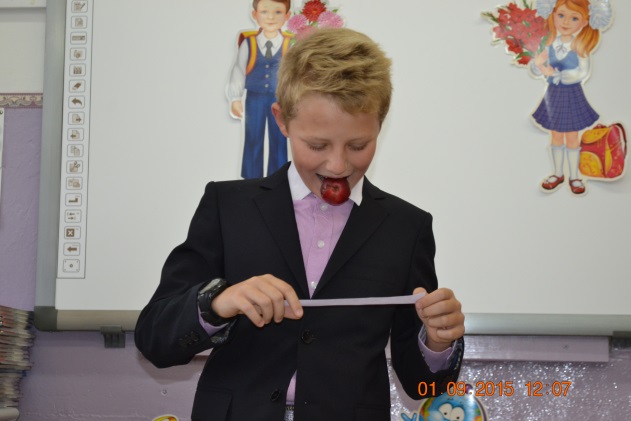 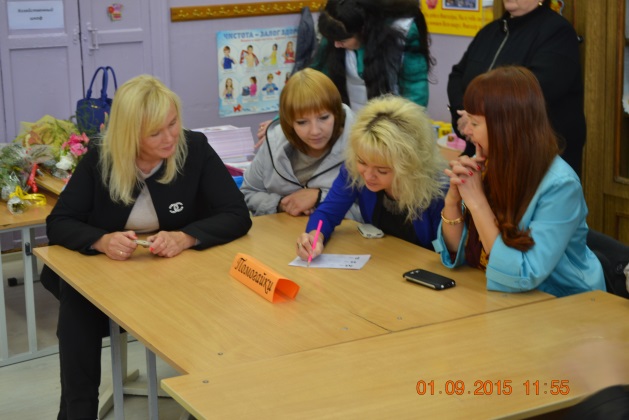 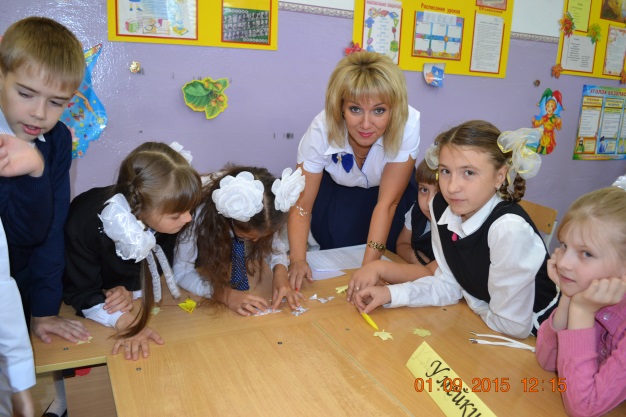 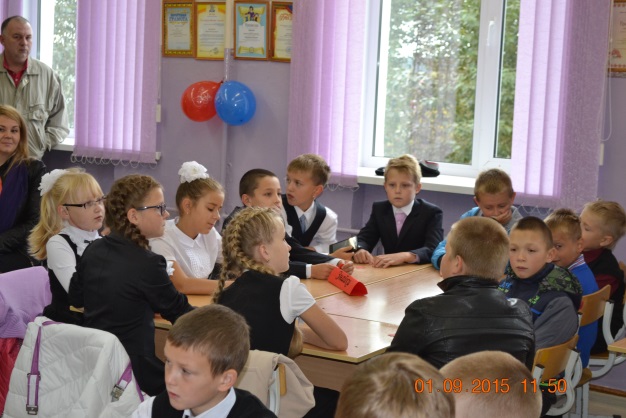 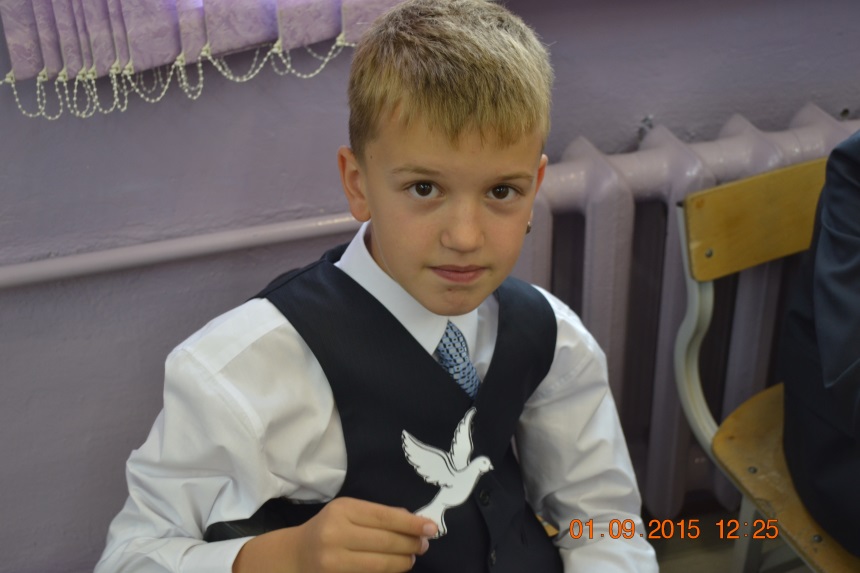 ПриложениеМ -И -Р -Ученик 4 классаРодитель 4 класса1.Хочется счастья вам пожелать, Самое главное — не унывать.Пусть радость всем вам доставляет работа,Пусть только приятными будут заботы.Всего вам мирного, доброго, ясного,Всего вам светлого и прекрасного.2.Желаем всего, что для радости нужно:Приятных событий и искренней дружбы,Прекрасных поездок, хороших людей.3.Успешных задумок, весёлых идей,Энергии, счастья, добра, оптимизмаИ долгой, чудесной, насыщенной жизни!!!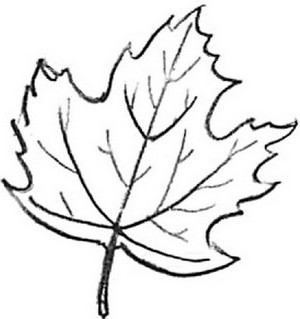 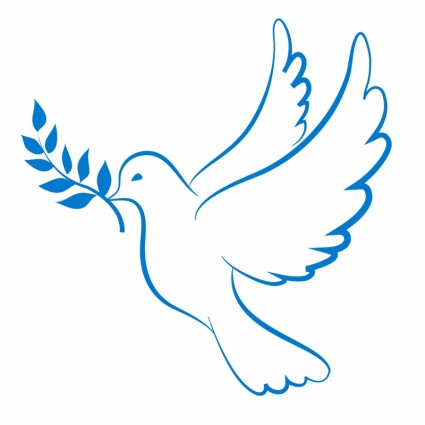 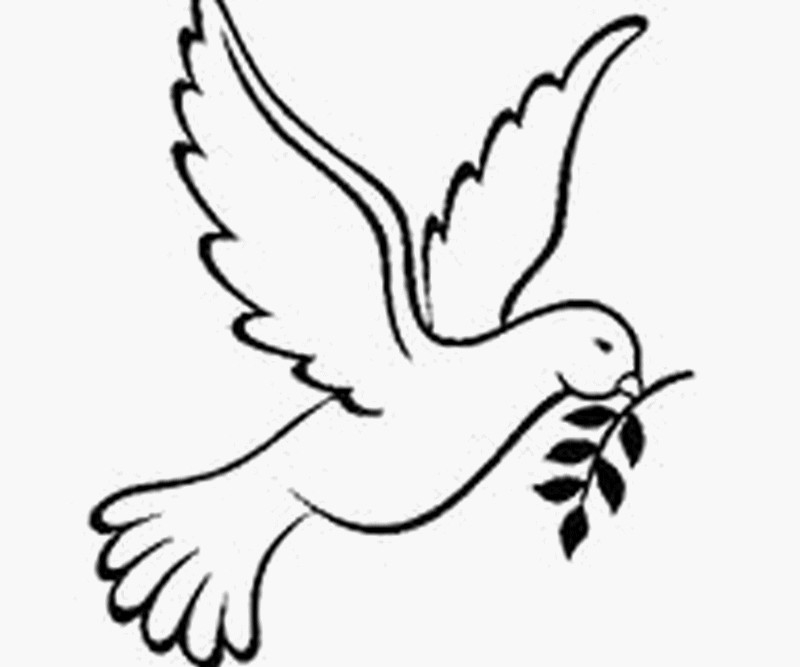 Пусть навек исчезнут войны, 
Чтобы дети всей земли 
Дома спать могли спокойно, 
Танцевать и петь могли, 
Чтобы солнце улыбалось, 
В окнах светлых отражалось 
И сияло над землёй 
Людям всем 
И нам с тобой!Пусть ходят голуби по крышам, 
Пусть тают в небе журавли... 
Пусть будет мир! 
Он так нам нужен! 
Мир нужен людям всей земли!
Пусть будут реки, города и села, 
Пусть лес растет, возводятся мосты... 
Пусть дети всей планеты ходят в школы, 
Пускай цветут во всех дворах цветы!19 3ет     17 16 2е5и20     т30 14 21, 1     14 10 18 — 3 16 11 15 21.19       14 10 18 16 14         3 6 9 5 6   17 18 16 19 20 16 18,  19      2  18а15ь32     3 6 9 5 е      20 6 19 15 16 20 1.14 10 18       19 10 13 7 15     15е   16 18у8и6м, 1    13 32 5ь14 10     5 16 2 18 16 11     3 16 13 10.